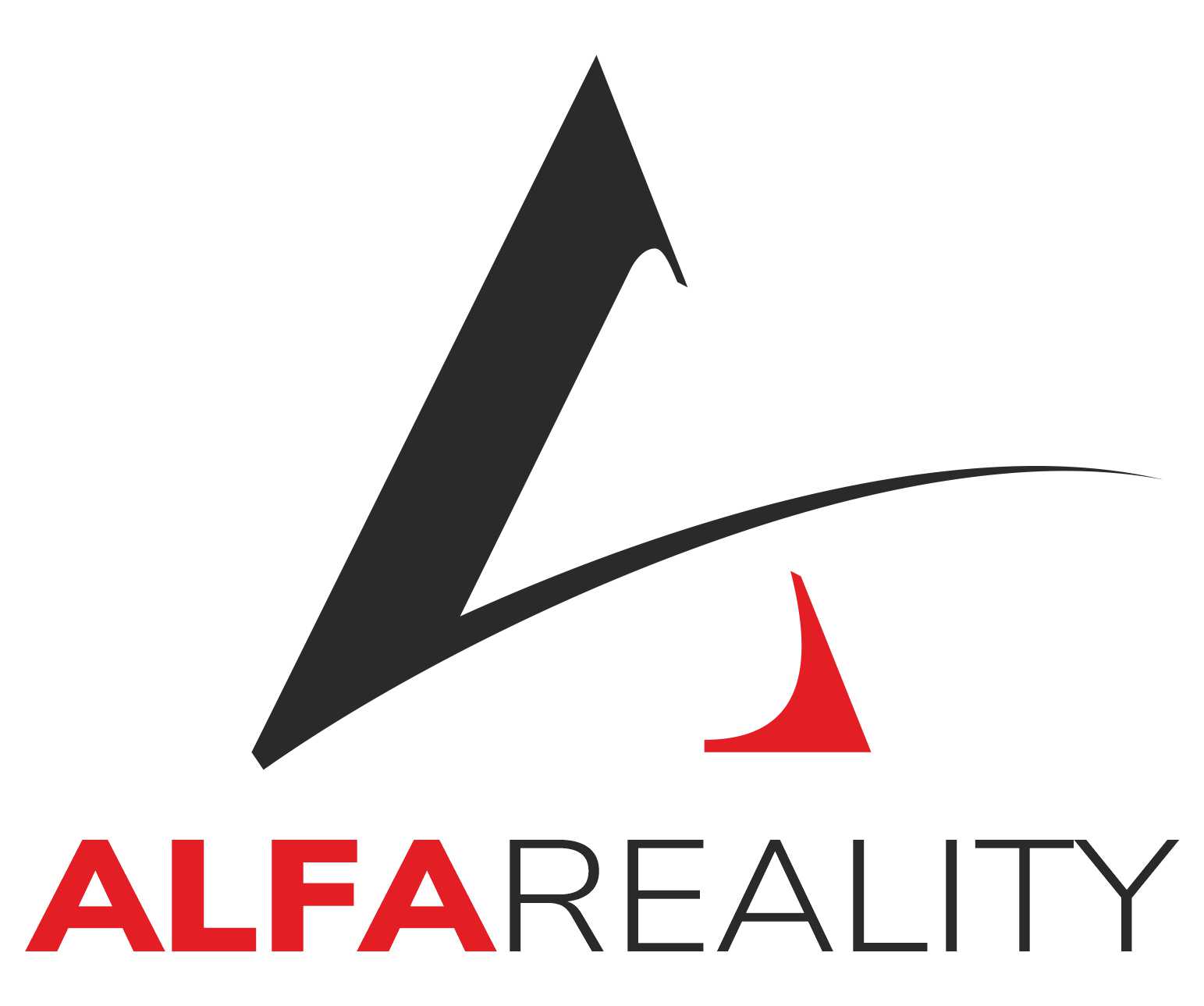 Meno a priezvisko:…………………………………………….., Trvalé bydlisko:Tel. kontakt:……………………………….., E-mail:……………………………………….								ALFA Reality Group, s.r.o.								ul. R. Jašíka 158/8								958 01  Partizánske					V ……………………..., dňa…………………………...Žiadosť	Žiadam o trhové ohodnotenie nehnuteľností pre účely ………………………….. Opis predmetných nehnuteľností : Pozemok parcela registra „C“ č. ……….. o výmere ………. m2 – ………………………………………………………..Stavba na parcele č…………………………... – rodinný dom s.č. ………………….Nehnuteľnosti sú zapísané na LV č. …………………. k.ú. ……………………., obec …………………………………., okres ………………………..S pozdravom                                                                          ………………………………………                                                                                                 podpis		